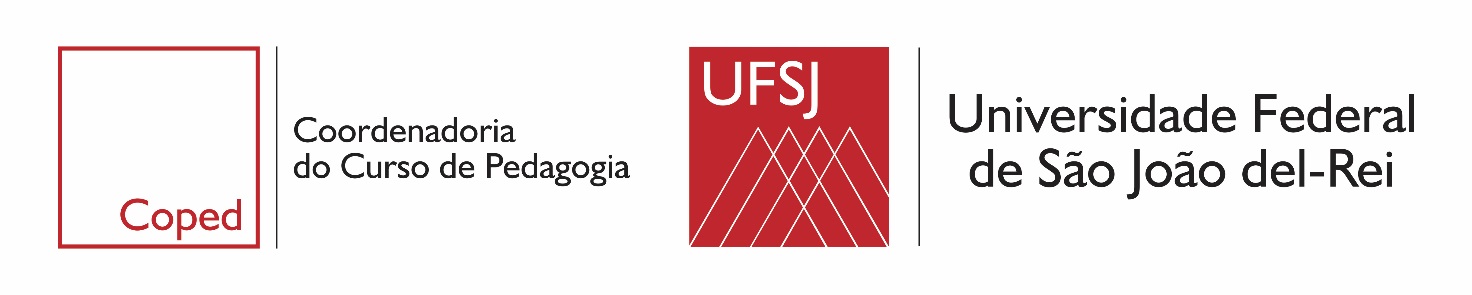 2/2022Formulário para inscrição de monitoria  Data _____/_____/______Aluno(a):____________________________________________________Matrícula:_______________Telefone para contato:___________________ E-mail:_________________________________________1 – Disciplina que desejo me inscrever para monitor: _________________________________________________________________________________________________________________________________________________________________________________________________________________________________________________________________________________________________________________________________________________________________________________________________________Assinatura do aluno-  Mandar este documento para e-mail da COPED: coped@ufsj.edu.br- O próprio professor irá entrar em contato por e-mail para definir a plataforma e a forma de seleção.